Datalijst cbs Koning Willem-Alexander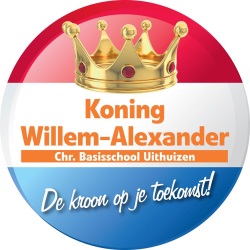 Schooljaar 2020-2021Inzet margetijdUw zoon of dochter gaat van 8:15 uur tot 14:00 uur naar school.
Vergeleken met andere scholen gaan ze wekelijks 1 uur en 15 minuten meer naar school.

Uw kind maakt daardoor meer onderwijsklokuren dan het hoeft te maken. De leerkrachten geven meer uren les.
We compenseren daarom de leerlingen en de leerkrachten (niet volledig, wel voor een deel)

Ter informatieUw kind is daarom in het schooljaar op margedagen en margemiddagen vrij.
Wettelijk gezien mogen kinderen 7 losse hele dagen per jaar buiten de geplande vrije dagen (lees vakanties) vrij. Hier kan van worden afgeweken door de directie wanneer er sprake is van een bijzondere omstandigheid (geen invalleerkrachten of ?), kortom dan beslist de directie.
Margemiddagen, daar zit geen limiet op.Het team zal zoveel mogelijk op de margedagen/middagen volledig aanwezig zijn.
-Er wordt gewerkt aan onderwijskundige zaken
denk hierbij aan uitwerking/afstemming Schooljaarplan 2020-2021.We willen kwaliteit bieden als school en ons blijven ontwikkelen. 
Gedurende schooldagen stemmen we zaken na schooltijd met elkaar, zijn er gesprekken met externen, met ouders etc. Door de margetijd op deze manier in te zetten, betekent het dat school/teamontwikkeling niet na schooltijd hoeft, maar zo ingepland kan worden.
Dit voorkomt werkdruk, geeft overzicht en ruimte in de dagelijkse werkzaamheden van de leerkracht.Marge dagen
Leerlingen groep 1-8 HELE dag vrijMaandag 7 september
Woensdag 7 oktober (VCPO dag)
Maandag 19 oktober
Maandag 9 november
Dinsdag 9 februari (vervalt, wordt andere datum)
Maandag 15 maart
Maandag 6 april(vervalt, wordt andere datum)

Nieuw datum
Dinsdag 25 mei 2021 
Vrijdag 18 juni 2021Marge middagen
Leerlingen groep 1-8 zijn om 12:00 uur vrij en lunchen thuis.Margemiddagen 2020-2021


Maandagmiddag 8 maart (Evaluatie M Citotoetsen schoolbreed) Let op deze middag vervalt!
Attentie!  2 achter elkaar 
Dit wordt anders zie schema in juni
Maandagmiddag 21 juni (analyseren en rapporten maken.
Dinsdagmiddag 22 juni (analyseren en rapporten maken)
Let op! Dit gaan we clusteren, gezien nog in te zetten marge tijd

Maandagmiddag 28 juni ((Evaluatie E Citotoetsen schoolbreed)

Vrijdagmiddagen vrij voor vakantie:
Vrijdagmiddag 9 oktober (voor de herfstvakantie)
Vrijdagmiddag  18 december (voor de Kerstvakantie) zijn de kinderen om 10 uur vrij!!
Vrijdag 19 februari (voor de Voorjaarsvakantie)
Vrijdagmiddag 21 mei (voor Pinksteren)
DatumActiviteitVrijdagmiddag 19 februari 2021Alle leerlingen zijn om 12:00 uur vrij en lunchen thuis22 februari t/m 26 februariLet op!
Elke vrijdag voor een vakantie om 12:00 uur vrij
VoorjaarsvakantieWeek  9 en 10CitotoetsenLet op! Margemiddag 8 maart vervalt.Maandag 15 maart margedag Alle leerlingen zijn de hele dag vrij
De leerkrachten analyseren alle toetsen en dataDinsdag 30 maartTheoretisch verkeersexamen groep 7 	
Week 12De rapporten gaan in deze week mee.
Deze keer niet allemaal op dezelfde dag en hetzelfde tijdstip.
Gezien Corona kunnen kinderen b.v. de Cito toets gemist hebben en moeten deze later in halen.
We kiezen ervoor hier flexibel mee om te gaan.Week 13 en week 14Oudergesprekken digitaal of telefoon
U ontvangt een uitnodiging van de leerkracht.Dinsdag 20 en woensdag 21 AprilIEP eindtoetsVrijdag 2 april Goede Vrijdag (vrij)Maandag 5 aprilTweede Paasdag (vrij)Let op! Margedag Nieuw schooljaar in ’t zicht op 6 april vervalt en gaat naar de maand meiVrijdag 23 april Koningspelen (aangepast en onder voorbehoud)26 april t/m 7 meiMeivakantieZondag 9 meiMoederdagDonderdag  13 en vrijdag 14 meiHemelvaartsdag en vrijdag vrijWeek 20 Week van Respect (PBS)Hele week aandacht voor PBS op cbs KWADonderdagavond 20 meiDeze vindt mogelijk niet plaatsOuderavond (PBS) voor alle ouders/verzorgers van de school.
Aanvang 19:30 -21:00 uurVrijdagmiddag 21 meiAlle leerlingen zijn om 12:00 uur vrij en lunchen thuis.Maandag  24 meiTweede Pinksterdag
Let op!
Elke vrijdag voor het Pinksterweekend om 12:00 uur vrij
Tweede PinksterdagDinsdag 25 mei
(Let op! Nieuwe datum)Alle leerlingen zijn de hele dag vrij
Nieuw schooljaar in ’t Zicht!Maandag 14 juni 2021Triatlon groep 5-8 (afwachten)Week 22, 23, 24Cito toetsenVrijdag 18 februari margedagAlle leerlingen zijn vrijDe leerkrachten analyseren de toetsen en andere data.

Zondag  20 juniVaderdagVrijdag 25 juniRapport meeMaandagmiddag 28 juni tot 12:00 uur blijft staanJaarevaluatie van alle schoolresultaten met het team. 
Alle kinderen zijn om 12:00 uur vrij en lunchen tijd.Week 26 OudergesprekkenOudergesprekken digitaal of telefoon
U ontvangt een uitnodiging van de leerkracht.Maandag 5 juliAfsluiting en feestje voor groep 8Donderdag 8 juliMeester - en Juffendag Vrijdag 9 juliAlle leerlingen zijn deze dag vrijMaandag 12 juli t/m 22 augustus